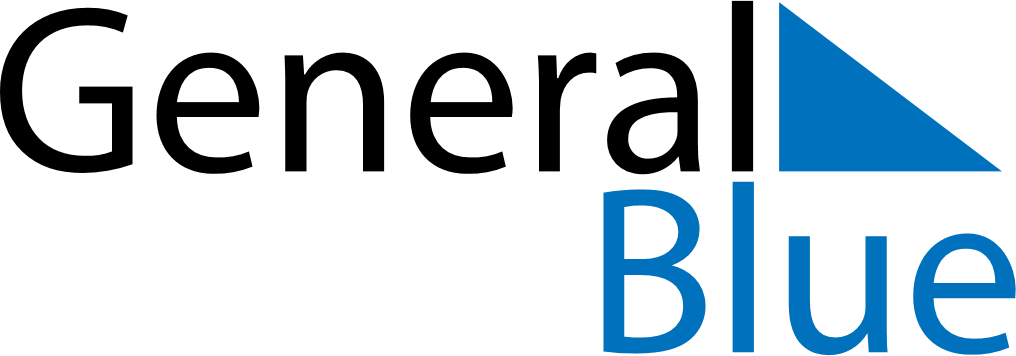 May 2024May 2024May 2024May 2024May 2024May 2024Tacna, Tacna, PeruTacna, Tacna, PeruTacna, Tacna, PeruTacna, Tacna, PeruTacna, Tacna, PeruTacna, Tacna, PeruSunday Monday Tuesday Wednesday Thursday Friday Saturday 1 2 3 4 Sunrise: 5:54 AM Sunset: 5:21 PM Daylight: 11 hours and 26 minutes. Sunrise: 5:55 AM Sunset: 5:21 PM Daylight: 11 hours and 26 minutes. Sunrise: 5:55 AM Sunset: 5:20 PM Daylight: 11 hours and 25 minutes. Sunrise: 5:55 AM Sunset: 5:19 PM Daylight: 11 hours and 24 minutes. 5 6 7 8 9 10 11 Sunrise: 5:55 AM Sunset: 5:19 PM Daylight: 11 hours and 23 minutes. Sunrise: 5:56 AM Sunset: 5:19 PM Daylight: 11 hours and 22 minutes. Sunrise: 5:56 AM Sunset: 5:18 PM Daylight: 11 hours and 22 minutes. Sunrise: 5:56 AM Sunset: 5:18 PM Daylight: 11 hours and 21 minutes. Sunrise: 5:57 AM Sunset: 5:17 PM Daylight: 11 hours and 20 minutes. Sunrise: 5:57 AM Sunset: 5:17 PM Daylight: 11 hours and 19 minutes. Sunrise: 5:57 AM Sunset: 5:16 PM Daylight: 11 hours and 19 minutes. 12 13 14 15 16 17 18 Sunrise: 5:58 AM Sunset: 5:16 PM Daylight: 11 hours and 18 minutes. Sunrise: 5:58 AM Sunset: 5:16 PM Daylight: 11 hours and 17 minutes. Sunrise: 5:58 AM Sunset: 5:15 PM Daylight: 11 hours and 16 minutes. Sunrise: 5:59 AM Sunset: 5:15 PM Daylight: 11 hours and 16 minutes. Sunrise: 5:59 AM Sunset: 5:15 PM Daylight: 11 hours and 15 minutes. Sunrise: 5:59 AM Sunset: 5:14 PM Daylight: 11 hours and 14 minutes. Sunrise: 6:00 AM Sunset: 5:14 PM Daylight: 11 hours and 14 minutes. 19 20 21 22 23 24 25 Sunrise: 6:00 AM Sunset: 5:14 PM Daylight: 11 hours and 13 minutes. Sunrise: 6:01 AM Sunset: 5:14 PM Daylight: 11 hours and 13 minutes. Sunrise: 6:01 AM Sunset: 5:13 PM Daylight: 11 hours and 12 minutes. Sunrise: 6:01 AM Sunset: 5:13 PM Daylight: 11 hours and 11 minutes. Sunrise: 6:02 AM Sunset: 5:13 PM Daylight: 11 hours and 11 minutes. Sunrise: 6:02 AM Sunset: 5:13 PM Daylight: 11 hours and 10 minutes. Sunrise: 6:02 AM Sunset: 5:13 PM Daylight: 11 hours and 10 minutes. 26 27 28 29 30 31 Sunrise: 6:03 AM Sunset: 5:12 PM Daylight: 11 hours and 9 minutes. Sunrise: 6:03 AM Sunset: 5:12 PM Daylight: 11 hours and 9 minutes. Sunrise: 6:03 AM Sunset: 5:12 PM Daylight: 11 hours and 8 minutes. Sunrise: 6:04 AM Sunset: 5:12 PM Daylight: 11 hours and 8 minutes. Sunrise: 6:04 AM Sunset: 5:12 PM Daylight: 11 hours and 7 minutes. Sunrise: 6:05 AM Sunset: 5:12 PM Daylight: 11 hours and 7 minutes. 